 	ENG I NE DI VI SI ON			DECK DI VI SI ON			MEDI CAL DI VI SI ON			HOTEL DI VI SI ON	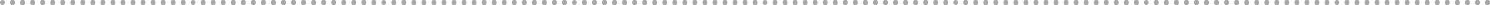  	Ch ief E n gin eer			Ho tel Directo r	 	Ch ief E n gin eer	 	Staff Captain			Ch ief Do cto r	 	Deputy Ho tel Directo r	M V B r o a d C a s t l e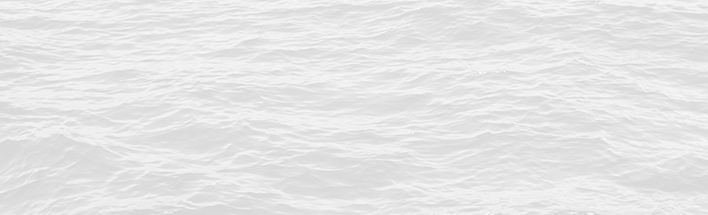 E xe c u t iv e Co m m a n dw w w . i n t e r c r u i s e s . c o mV i s i o nT o b e t h e w o r l d ’ s l e a d i n g p r o v i d e r o f s h o r e s i d e & p o r t s e r v i c e s .M i s s i o nT o d e l i v e r e x t r a o r d i n a r y v a l u e a n d g r o w s a l e s i n m u l t i p l e c h a n n e l s b y l e v e r a g i n g o u r g l o b a l r e s o u r c e s , t o p r o v i d e h i g h q u a l i t y a n d i n n o v a t i v e p r o d u c t s & s e r v i c e s f o r c r u i s e g u e s t s , s h i p s a n d c r e w .